									Name ______________________________Fundamentals of Economic - Key Terms #1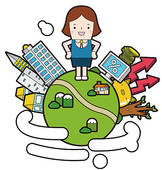 Directions: Define the term, give an example of the concepts, and create a symbol that you feel represents the key term. (textbook resources located on pages 3-9 may be used to complete the activity)TermDefinitionExampleSymbolneedswantseconomicsscarcitychoiceopportunity costresources